
Sponsorenvertragfür das Schuljahr 20_ _/20_ _Entsprechend des Erlasses des BM f. Finanzen vom 18. Mai 1987, Z 06 0410/1-IV/6/87 wird nachstehender Vertrag zwischen dem oben angeführtem Verein, vertreten durch den Obmann Matthias Hofer, in weiterer Folge nur mehr Gesponserter, und der Firma………..........................................................................................................................................                          Name                                                               PLZ    Ort                                                 Straße HNr.in weiterer Folge nur mehr Sponsor genannt, abgeschlossen.Der Sponsor erklärt sich bereit, für nachfolgende Leistungen den Betrag von€ ………………  zu sponsern.Der Gesponserte verpflichtet sich dafür, bei Schulveranstaltungen Werbedurchsagenvorzunehmen. Weiters verpflichtet sich der Gesponserte, dem Sponsor bei Veranstaltungen eine Werbefläche in unmittelbarer Nähe des Events zur Verfügung zu stellen.Bei Ankündigung wird dem Sponsor die Möglichkeit gegeben, auf sein Unternehmenaufmerksam zu machen und auf den Ankündigungsplakaten bzw. Einladungengenannt zu sein. Der Gesponserte hat weiters alles ihm Mögliche zu unternehmen, um dem Sponsor entsprechende Werbewirksamkeit bzw. Präsentationsmöglichkeit seinesUnternehmens zu bieten.Der Sponsorbeitrag in der Höhe von € ………… wird bis zum _ _/_ _/ 20_ _□ auf das Konto des VVP bei der Raiffeisenbank Lipizzanerheimat,     IBAN: AT44 3848 7000 0737 7559, eingezahlt bzw.□ BAR entrichtet.Der Gesponserte verpflichtet sich, bei Nichteinhaltung der vereinbarten Leistungen, dem Sponsor anteilig den geleisteten Sponsorbeitrag zurückzuzahlen.Der Vertrag wird vorerst auf ein Jahr - ab Vertragsunterzeichnung - abgeschlossen undendet ohne weitere Kündigungsverpflichtungen beider Vertragspartner.…………………………..	      …….…...............................            ………………………….Ort/Datum			          Sponsor 			   GesponserterDer Verein weist darauf hin, dass er als gemeinnütziger Verein nicht zur Ausstellung einer USt-Rechnung im Sinne des UStG berechtigt ist.Verein zur Förderung und Erhaltung der Volksschule sowie der 
Kinder- und Jugenderziehung in Pack, Kurzbezeichnung „VVP“ 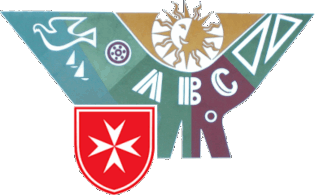 A-8583 Hirschegg-Pack, Pack 155, ZVR-Nummer 224986519